Hello Bingham LAX Families!						Fall 2023We are excited to get the HS club fall season rolling! This fall season begins with tryouts on September 5th. Season Details: Please get your player registered for fall ASAP!Register Here:  https://fs26.formsite.com/8l7WXD/zmozlzc4lh/indexTryouts: Tuesday, September 5th.  5:30-7:30PM.  Check-in starts at 5pm.  Location: Elk Meadows Elementary School: 3448 W. 9800 SBRING the 3 attached Documents (printed, and signed) with you to tryouts! Players will not be allowed on the field until all registration for the fall season is completed with fees paid. We will be using the SOJO LC jerseys. Please make sure you take good care of these and turn them in at the end of the season.  Shorts are not included- which means you will need to wear your own shorts and socks. We do not provide any other lax equipment.  If you need equipment, please discuss your needs with the coaches at the parent meeting. Practices:Tuesday & Thursday 5:30-7:30pm Fees: $560Fall season fees $300 (fees cover field rental, field striping, honey bucket, needed equipment, referee fees, etc)Tournament fees for 3 tournaments are $260 (Hotel, players dinner Friday night, Saturday breakfast and lunch are included in fee.)Venmo:@Bingham-LacrossePLEASE INCLUDE YOUR PLAYER’S NAME IN VENMO COMMENT!*Fees will need to be paid via Venmo by September 5, 2023 Team Store:  Link is open August 30th - September 12th and can be found on:http://binghamlacrosse.comFundraiser:Savers FUNDrive  8/7/2023 – 10/13/2023  *PLEASE USE THE FLYER*If you have questions please contact Rita Anderson (801) 949-5091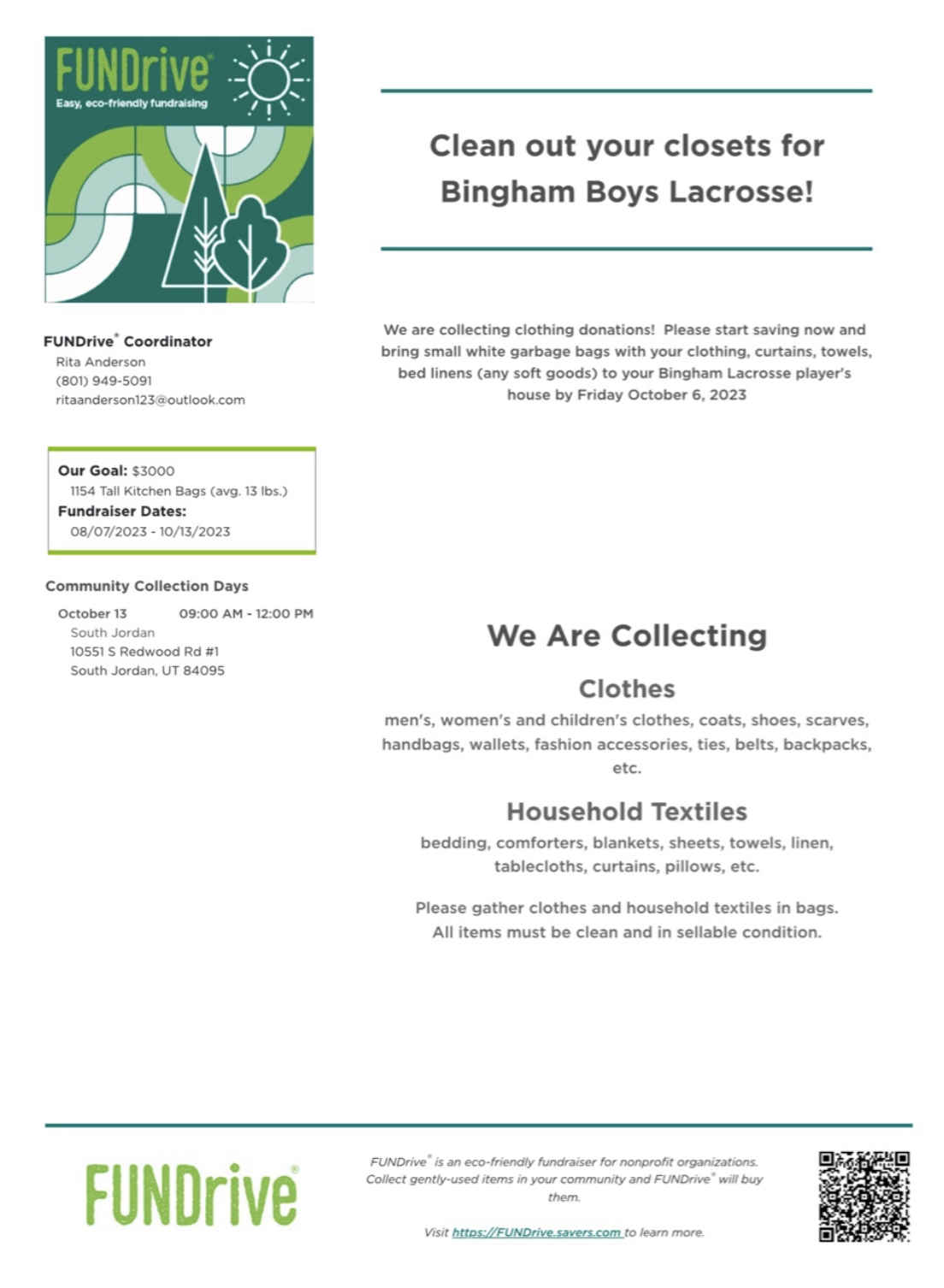 Fall Schedule 2023Practice Tuesday and Thursday 5:30-7:30pm Elk Meadows Elementary- 3448 W 9800 S, South Jordan, UT 84095Sept 5th Tryouts 5:00-7:30pmSept 7th First practice 5:30-7:30pmSept 9th Bingham vs Wasatch Varsity at 10 am and JV to follow @ Wasatch HSSept 15th-16th Idaho Falls tournament Staying at Springhill Suites 665 River Walk Dr, Idaho Falls, ID83402Sept 15th Varsity versus Ammon 6 pm – all games played at 4700 Sweetwater Way Ammon ID (Woodland Hills Elementary)Dinner to follow at 7:15 pm Olive Garden cateringSept 16thVarsity:Varsity versus IF/Pocatello 10:30-11:30 am (Different from Ammon field)Varsity versus Bozeman 12:30-1:30 pmVarsity versus Jackson Hole 2:30-3:30 pmJV:JV versus Jackson Hole- 9:30-10:30 amJV versus Ammon 11:30-12:30 pmJV versus Pocatello 1:30-2:30 pmSept 23rd Varsity versus Cedar ValleyOct 13-14 Las Vegas Tournament- Finalizing the hotel Element Las Vegas SummerlinOct 13thVarsity versus Bishop Gorman at Bishop Gorman high school 5:30, JV to followdone by 8 pm-Dinner at 7:15 for Varsity and 8:15 for JVOct 14th Palo Verde- 2022 Nevada state champs and Faith Lutheran 2022 state runner upVarsity:Varsity at 10 am- versus Palo verdeVarsity at 12 pm at Faith LutheranJV:JV at Faith Lutheran at 10 amJV versus Palo Verde at 12 noonGames with Palo Verde at The Crossings Park 111 Crestdale Ln. Las Vegas NV 89144Games at Faith Lutheran 2015 S. Hualapai Way Las Vegas Way NVOct 20th - Oct 21st Mountain Ridge TournamentWe will play Herriman, Riverton and Mountain RidgeTimes and date pendingWorking on scheduling additional fall season games.